FATHER’S DAY STALL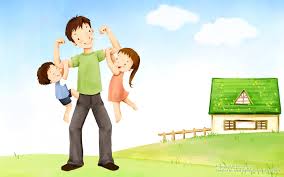 Gresford Public School will be holding a Father’s Day Stall on Thursday,            31st August.  Children will be able to select gifts on the day which will be priced at $5.00 each.  There is no limit to the number of gifts they can buy.Proceeds from this fundraiser will go towards purchasing literacy resources for the school.If your child/children wish to purchase Father’s Day gifts, please detach and return your order form to school no later than Wednesday, 16th August.  Only gifts pre-ordered and paid for will be available on the day.  Late orders will not be accepted.---------------------------------------------------------------------------------FATHER’S DAY ORDER FORMThursday, 31st August 2017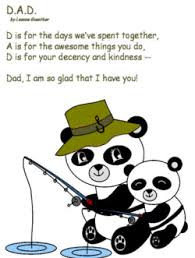 Name of Student(s):	…….……………………………………………………………………………..Class:	…………………………………………………………………………………………………………Number of Gifts:	…….……………………………………………………………………………… 